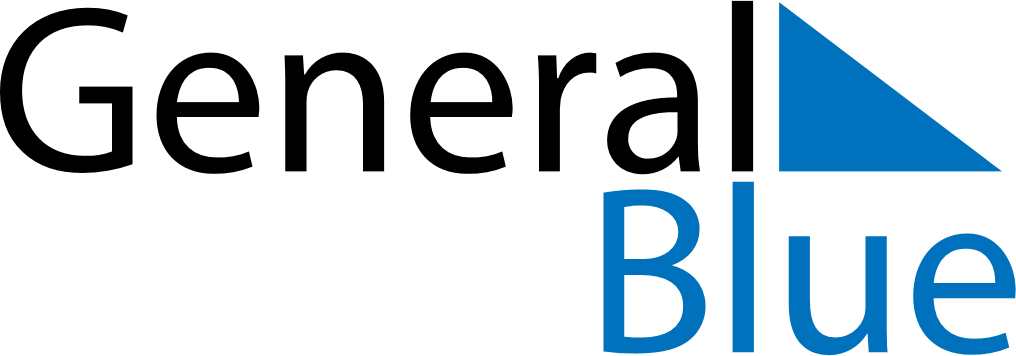 Switzerland 2024 HolidaysSwitzerland 2024 HolidaysDATENAME OF HOLIDAYJanuary 1, 2024MondayNew Year’s DayMarch 28, 2024ThursdayMaundy ThursdayMarch 29, 2024FridayGood FridayMarch 31, 2024SundayEaster SundayApril 1, 2024MondayEaster MondayMay 9, 2024ThursdayAscension DayMay 12, 2024SundayMother’s DayMay 19, 2024SundayPentecostMay 20, 2024MondayWhit MondayJune 2, 2024SundayVätertagAugust 1, 2024ThursdayBundesfeiertagSeptember 15, 2024SundayFederal Day of Thanksgiving, Repentance and PrayerDecember 25, 2024WednesdayChristmas DayDecember 26, 2024ThursdayBoxing Day